ИНСТРУКЦИЯ ДЛЯ СОИСКАТЕЛЕЙЗаявки на соискание Всероссийской литературной премии «Честь имею» принимаются с «01» марта по «31» августа (включительно) 2022 года. Заявки направляются по почте или доставляются в Секретариат правления Союза писателей России по адресу 119146, Москва, Комсомольский проспект, 13, с пометкой «Честь имею».Для выдвижения на соискание Премии Автор представляет следующие документы:Оригинал заполненной и подписанной Заявки на соискание Премии.Письменное согласие Номинатора на выдвижение произведения Автора на соискание Премии. (Приложение №1)3) Рукопись в двух экземплярах (для неопубликованных произведений).4) Книжное и/или журнальное издание произведения в двух экземплярах (если имеется).5) Письменное согласие Автора в двух экземплярах на обработку персональных данных (Приложение № 2), в случае наличия законного представителя или опекуна Автора также заполняется два согласия на обработку персональных данных законного представителя соискателя (Приложение № 3).6) При наличии соавтора, необходимо предоставить согласие в свободной форме на участие в Премии от соавтора.7) Электронный вариант произведения на носителе информации, либо ссылка на электронный вариант произведения (ссылка должна быть доступна до конца 2022 года). НОМИНАТОР - организация, осуществляющая выдвижение произведения на соискание премии.СПИСОК НОМИНАТОРОВ: —	Министерство обороны Российской Федерации;—	Министерство просвещения Российской Федерации;—	Территориальные органы управления общего и профессионального образования (комитеты общего и профессионального образования правительств регионов Российской Федерации);—	довузовские учебные заведения Минобороны России;—	Общероссийская общественная организация «Союз писателей России»;—	Фонд содействия развитию военного образования;—	Научно-методический журнал «Вестник военного образования»;—	издательства; —	военно-исторические музеи и библиотеки; —	органы управления культуры субъектов Российской Федерации; —	другие организации, занимающиеся продвижением книги, чтения и военного образования - по согласованию с учредителями.Сотрудники Фонда СРВО будут рады проконсультировать Вас относительно всех нюансов участия в проекте по телефону: 8 977 672-3295, а также по электронной почте - info@fsrvo.ruЗаполняется ученым секретарем Премии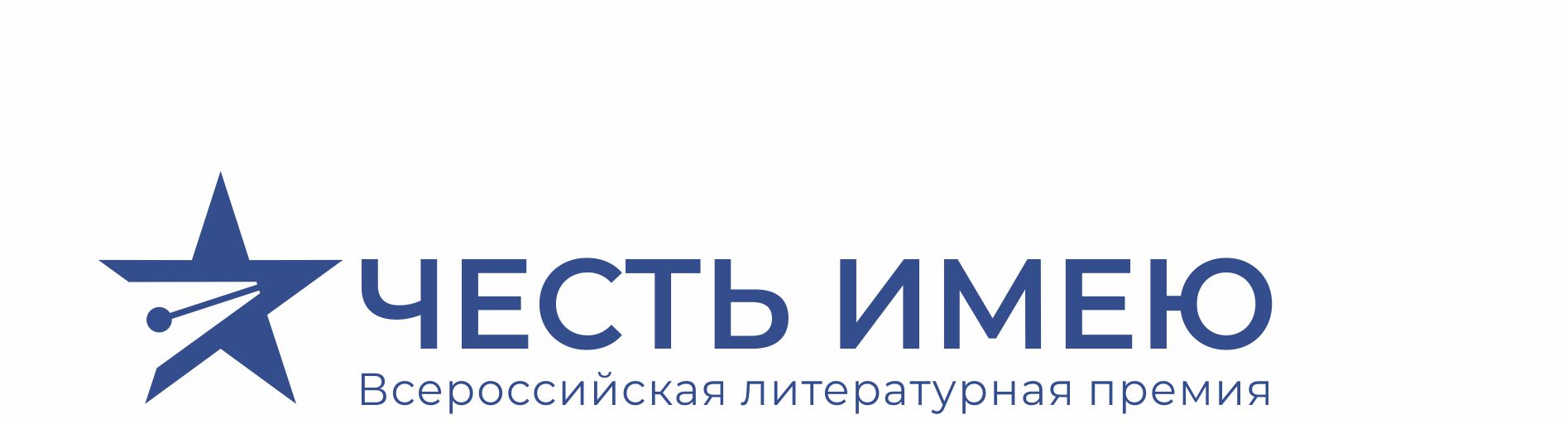 ЗАЯВКАна участие во Всероссийской литературной премии «Честь имею»Прошу Экспертный Совет принять мою Заявку для участия во Всероссийской литературной премии «Честь имею».СВЕДЕНИЯ ОБ АВТОРЕ:СВЕДЕНИЯ О ПРОИЗВЕДЕНИИ:Прошу принять мое произведение для оценки в номинации (поставить галочку напротив выбранной номинации):«Путеводная звезда»«Моё отечество»«Плечом к плечу»«День из жизни»«Честь и доблесть»«Через года, через века – помните!»КРАТКАЯ ТВОРЧЕСКАЯ БИОГРАФИЯ АВТОРА:СВЕДЕНИЯ О НОМИНАТОРЕ:С Положением о проведении Всероссийской литературной премии «Честь имею» ознакомлен и согласен. Произведение, предоставленное на соискание премии, принадлежит мне. Я - единственный правообладатель в отношении представленного материала.Я даю согласие (разрешение) Учредителям премии – Фонду содействия развития военного образования и Общероссийской общественной организации «Союз писателей России» на использование на безвозмездной основе представленного произведения путем цитирования, воспроизведения, репродуцирования.Настоящей заявкой даю согласие на использование моих персональных данных для включения их в состав базы данных соискателей Премии. Гарантирую наличие авторских прав на произведение. Никакое третье лицо не может требовать прав или возражать в связи с любой публикацией представленных мною произведений. Я принимаю все правила участия, установленные в Положении о Всероссийской литературной премии «Честь имею».«___» _______________ 2022 г.                            _________________/___________________подпись ФИОПриложение № 1СОГЛАСИЕ НОМИНАТОРАна выдвижение произведения Автора на соискание Премии «Честь имею» (наименование организации)выдвигает на участие во Всероссийской литературной премии «Честь имею»(в родительном падеже: фамилия, имя и отчество кандидата на участие во Всероссийской литературной премии «Честь имею»Об Авторе сообщаем следующие сведения Место работы/учебы:Полное название произведения:(указать одну из номинаций: «Путеводная звезда», «Моё отечество», «Плечом к плечу», «День из жизни», «Честь и доблесть», «Через года, через века, – помните!»)Данное произведение соответствует условиям Положения о Всероссийской литературной премии «Честь имею».Руководитель___________________/Ф.И.О./М.П.Приложение № 2СОГЛАСИЕ НА ОБРАБОТКУ ПЕРСОНАЛЬНЫХ ДАННЫХ.СОИСКАТЕЛИг. Москва                                                                                                    «___»__________ 2022 г.Я, ___________________________________________________________________________(Фамилия, Имя, Отчество полностью)Паспорт: серия_____№____________выдан___________________________________________________________________________________________________________________________________________________________________________________________________________(вид документа, удостоверяющий личность, кем и когда выдан, дата рождения)проживающий(ая) по адресу_______________________________________________________ _______________________________________________________________________________,прописанный (ая) по адресу _______________________________________________________ _______________________________________________________________________________,настоящим даю свое согласие Фонду содействия развития военного образования (г. Москва, 105062, ул. Покровка, д.42, стр.5, оф.10,11) (далее – Фонд СРВО) и Общероссийской общественной организации «Союз писателей России» (119146, Москва, Комсомольский проспект, 13) (далее - ООО «Союз писателей России») — на обработку (включая получение от меня и/или от любых третьих лиц, с учетом требований действующего законодательства Российской Федерации) моих персональных данных и подтверждаю, что, давая такое согласие, я действую своей волей и в своем интересе. Перечень персональных данных, на обработку которых даётся согласие:- Фамилия, имя и отчество;- Адрес регистрации и фактического проживания;- Номер телефона;- Электронная почта;- Паспортные данные;- Фотоизображение;- Иная информация, содержащаяся в документах, представленных в Фонд СРВО и ООО «Союз писателей России»Согласие дается мною для целей подготовки (составления) и раскрытия сведений о деятельности Фонда СРВО и ООО «Союз писателей России» в соответствии с действующим законодательством Российской Федерации, осуществления Фондом СРВО и ООО «Союз писателей России» уставной деятельности, а также для ведения документооборота Фонда СРВО и ООО «Союз писателей России» в рамках конкурсного отбора на соискание Всероссийской литературной премии «Честь имею» в соответствии с действующим законодательством Российской Федерации. Настоящее согласие предоставляется на осуществление любых действий в отношении моих Персональных данных, которые необходимы или желаемы для достижения указанных выше целей. Настоящим я признаю и подтверждаю, что в случае необходимости предоставления Персональных данных для достижения указанных выше целей третьим лицам, а равно как при организации и осуществлении налогового, бухгалтерского, управленческого, абонентского и иных видов учета Фонда СРВО и ООО «Союз писателей России» в указанных целях, Фонд СРВО и ООО «Союз писателей России» вправе в необходимом объеме раскрывать для совершения вышеуказанных действий информацию обо мне лично (включая мои Персональные данные) таким третьим лицам, и иным уполномоченным ими лицам, а также предоставлять таким лицам соответствующие документы, содержащие такую информацию. Настоящее согласие на обработку данных мною персональных данных дается Фонду СРВО и ООО «Союз писателей России» без ограничения срока.Согласие на обработку персональных данных может быть отозвано на основании письменного обращения субъекта персональных данных с требованием к Фонду СРВО и ООО «Союз писателей России» о прекращении обработки персональных данных.Подпись: _________________________________________________________Приложение № 3СОГЛАСИЕ НА ОБРАБОТКУ ПЕРСОНАЛЬНЫХ ДАННЫХ.ЗАКОННОГО ПРЕДСТАВИТЕЛЯ СОИСКАТЕЛЯг. Москва                                                                                                    «___»__________ 2022 г.Я, _____________________________________________________________________________,                                                         ФИО родителя или законного представителя Паспорт: серия_______ №_____________, выдан (кем и когда выдан, код подразделения) ____________________________________________________________________________________________________________________________________________________________ (в случае опекунства / попечительства указать реквизиты документа, на основании которогоосуществляется опека или попечительство) ______________________________________________________________________________                                                             адрес проживания являющийся родителем (законным представителем) ребенка__________________________________________________________________________________________________________ фамилия, имя, отчество ребенкапаспорт (свидетельство о рождении) серия_______ №_____________, выдан (кем и когда выдан, код подразделения)_______________________________________________________________________________________________________________________________________Адрес проживания: _____________________________________________________________________________________________________________________________________________ в соответствии со ст.152.1 Гражданского кодекса РФ, ст.64 Семейного кодекса РФ, настоящим даю разрешение на безвозмездной основе на фото и видеосъемку и распространение без ограничений видеозаписи и (или) изображения моего несовершеннолетнего сына (или дочери) (далее - ребенок), а также на  обработку (включая получение от меня и/или от любых третьих лиц), персональных данных ребенка с учетом требований действующего законодательства Российской Федерации) персональных данных моего ребенка Фонду содействия развития военного образования (г. Москва, 105062, ул. Покровка, д.42, стр.5, оф.10,11) (далее – Фонд СРВО) и общероссийской общественной организации «Союз писателей России» (119146, Москва, Комсомольский проспект, 13) (далее - ООО «Союз писателей России») и подтверждаю, что, давая такое согласие, я действую своей волей и в своем интересе. Я даю разрешение на безвозмездное использование фото- и видеоматериалов, а также других информационных материалов с участием моего ребенка для размещения на сайте и социальных сетях Фонда. С вышеуказанными фото- и видеоматериалами, а также другими информационными материалами с участием моего ребенка могут быть совершены следующие действия: фотографии и изображение могут быть скопированы, представлены и сделаны достоянием общественности или адаптированы для использования любыми СМИ и любым способом, в частности в рекламных буклетах и во всех средствах массовой информации, ТВ, кинофильмах, видео, в Интернете, социальных сетях, листовках, почтовых рассылках, каталогах, постерах, промо статьях, рекламной кампании, на упаковке, и т.д. при условии, что произведенные фотографии и видео не нанесут вред достоинству и репутации моего ребенка. Настоящее разрешение предоставляется на осуществление любых действий в отношении фото и видеосъемки моего ребенка, включая (без ограничений) сбор, систематизацию, накопление, хранение, уточнение (обновление, изменение), использование, обезличивание, блокирование, фото и видео материалов. Я проинформирован(а), что возможна обработка фото и видео материалов автоматизированным способом обработки.Перечень персональных данных, на обработку которых даётся согласие:- Фамилия, имя и отчество;- Адрес регистрации и фактического проживания;- Номер телефона;- Электронная почта;- Паспортные данные;- Фотоизображение;- Иная информация, содержащаяся в документах, представленных в Фонд СРВО и ООО «Союз писателей России»Согласие дается мною для целей подготовки (составления) и раскрытия сведений о деятельности Фонда СРВО и ООО «Союз писателей России» в соответствии с действующим законодательством Российской Федерации, осуществления Фондом СРВО и ООО «Союз писателей России» уставной деятельности, а также для ведения документооборота Фонда СРВО и ООО «Союз писателей России» в рамках конкурсного отбора на соискание Всероссийской литературной премии «Честь имею» в соответствии с действующим законодательством Российской Федерации. Настоящее согласие предоставляется на осуществление любых действий в отношении моих Персональных данных, которые необходимы или желаемы для достижения указанных выше целей. Настоящим я признаю и подтверждаю, что в случае необходимости предоставления Персональных данных для достижения указанных выше целей третьим лицам, а равно как при организации и осуществлении налогового, бухгалтерского, управленческого, абонентского и иных видов учета Фонда СРВО и ООО «Союз писателей России» в указанных целях, Фонд СРВО и ООО «Союз писателей России» вправе в необходимом объеме раскрывать для совершения вышеуказанных действий информацию обо мне лично (включая мои Персональные данные) таким третьим лицам, и иным уполномоченным ими лицам, а также предоставлять таким лицам соответствующие документы, содержащие такую информацию. Настоящее согласие на обработку данных мною персональных данных дается Фонду СРВО и ООО «Союз писателей России» без ограничения срока.Согласие на обработку персональных данных может быть отозвано на основании письменного обращения субъекта персональных данных с требованием к Фонду СРВО и ООО «Союз писателей России» о прекращении обработки персональных данных.Подпись: __________________________________________________________Дата поступления: Номер заявки:ФИО Автора полностьюФИО законного представителя или опекуна Автора полностьюФИО соавтора полностью (при наличии)Литературный псевдонимДата рожденияМесто проживанияМесто работы (учебы)Контактный телефонАдрес эл. почтыПочтовый адресПолное название произведенияОсновные сведения о произведении, его творческих особенностях, с мотивацией его выдвиженияЭлектронный вариант произведения на носителе информации/или ссылка на электронный вариант произведения (ссылка должна быть доступна до конца 2022 года)(перечень наиболее значительных публикаций (при наличии)Наименование организацииЮридический адресФИО руководителяКонтактный телефонАдрес эл. почтыПросим принять произведение для оценки в номинации: